 אם אינך יכול לקרוא את המייל לחץ כאן 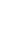 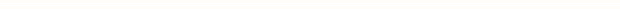 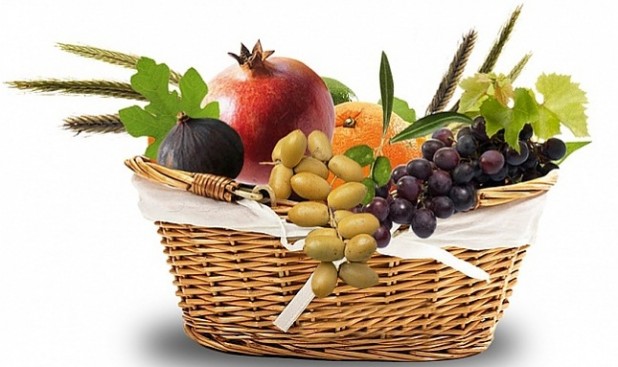 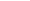 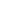 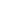 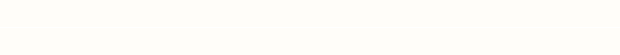 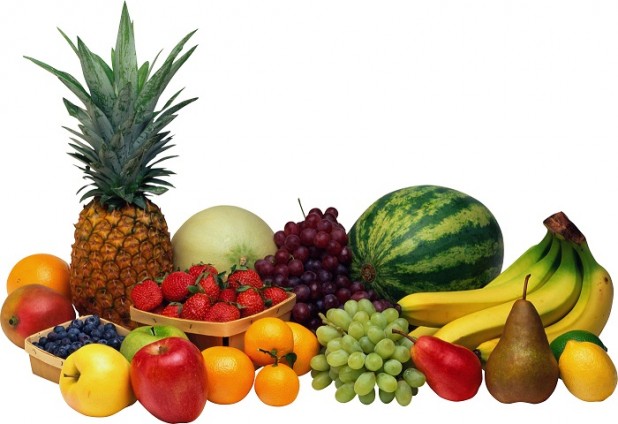 